基本信息基本信息 更新时间：2024-04-24 15:53  更新时间：2024-04-24 15:53  更新时间：2024-04-24 15:53  更新时间：2024-04-24 15:53 姓    名姓    名董志远董志远年    龄40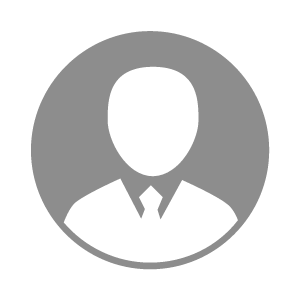 电    话电    话下载后可见下载后可见毕业院校陕西省渭南市瑞泉高中邮    箱邮    箱下载后可见下载后可见学    历高中住    址住    址期望月薪10000-20000求职意向求职意向饲料生产经理饲料生产经理饲料生产经理饲料生产经理期望地区期望地区不限不限不限不限教育经历教育经历就读学校：陕西省渭南市瑞泉高中 就读学校：陕西省渭南市瑞泉高中 就读学校：陕西省渭南市瑞泉高中 就读学校：陕西省渭南市瑞泉高中 就读学校：陕西省渭南市瑞泉高中 就读学校：陕西省渭南市瑞泉高中 就读学校：陕西省渭南市瑞泉高中 工作经历工作经历工作单位：上海大江饲料有限公司 工作单位：上海大江饲料有限公司 工作单位：上海大江饲料有限公司 工作单位：上海大江饲料有限公司 工作单位：上海大江饲料有限公司 工作单位：上海大江饲料有限公司 工作单位：上海大江饲料有限公司 自我评价自我评价评价本人工作经验足，专业知识精通。精通畜禽料、普水鱼料、虾蟹料、鳗鱼甲鱼、浮性和沉性膨化料的加工和流程，熟悉设备流程的维修和保养，清楚生产成本关键控制点；本人具有良好的思想品质，善于与人沟通，善于与人协作，善于凝聚团队精神，善于发现问题解决问题，工作认真负责热情高，易于接受新事物，有吃苦耐劳的精神。评价本人工作经验足，专业知识精通。精通畜禽料、普水鱼料、虾蟹料、鳗鱼甲鱼、浮性和沉性膨化料的加工和流程，熟悉设备流程的维修和保养，清楚生产成本关键控制点；本人具有良好的思想品质，善于与人沟通，善于与人协作，善于凝聚团队精神，善于发现问题解决问题，工作认真负责热情高，易于接受新事物，有吃苦耐劳的精神。评价本人工作经验足，专业知识精通。精通畜禽料、普水鱼料、虾蟹料、鳗鱼甲鱼、浮性和沉性膨化料的加工和流程，熟悉设备流程的维修和保养，清楚生产成本关键控制点；本人具有良好的思想品质，善于与人沟通，善于与人协作，善于凝聚团队精神，善于发现问题解决问题，工作认真负责热情高，易于接受新事物，有吃苦耐劳的精神。评价本人工作经验足，专业知识精通。精通畜禽料、普水鱼料、虾蟹料、鳗鱼甲鱼、浮性和沉性膨化料的加工和流程，熟悉设备流程的维修和保养，清楚生产成本关键控制点；本人具有良好的思想品质，善于与人沟通，善于与人协作，善于凝聚团队精神，善于发现问题解决问题，工作认真负责热情高，易于接受新事物，有吃苦耐劳的精神。评价本人工作经验足，专业知识精通。精通畜禽料、普水鱼料、虾蟹料、鳗鱼甲鱼、浮性和沉性膨化料的加工和流程，熟悉设备流程的维修和保养，清楚生产成本关键控制点；本人具有良好的思想品质，善于与人沟通，善于与人协作，善于凝聚团队精神，善于发现问题解决问题，工作认真负责热情高，易于接受新事物，有吃苦耐劳的精神。评价本人工作经验足，专业知识精通。精通畜禽料、普水鱼料、虾蟹料、鳗鱼甲鱼、浮性和沉性膨化料的加工和流程，熟悉设备流程的维修和保养，清楚生产成本关键控制点；本人具有良好的思想品质，善于与人沟通，善于与人协作，善于凝聚团队精神，善于发现问题解决问题，工作认真负责热情高，易于接受新事物，有吃苦耐劳的精神。评价本人工作经验足，专业知识精通。精通畜禽料、普水鱼料、虾蟹料、鳗鱼甲鱼、浮性和沉性膨化料的加工和流程，熟悉设备流程的维修和保养，清楚生产成本关键控制点；本人具有良好的思想品质，善于与人沟通，善于与人协作，善于凝聚团队精神，善于发现问题解决问题，工作认真负责热情高，易于接受新事物，有吃苦耐劳的精神。其他特长其他特长